Wymagania edukacyjne z chemii, zakres podstawowy dla  klas I LO – zakres podstawowy1. Budowa atomu. Układ okresowy pierwiastków chemicznychOcenę celującą otrzymuje uczeń, który:oblicza masę atomową pierwiastka chemicznego o znanym składzie izotopowymoblicza procentową zawartość izotopów w pierwiastku chemicznymwyjaśnia, na czym polega zjawisko promieniotwórczości naturalnej i sztucznejpodaje przykłady praktycznego wykorzystania zjawiska promieniotwórczości i ocenia związane z tym zagrożenia2. Systematyka związków nieorganicznychOcenę celującą otrzymuje uczeń, który:przygotowuje i prezentuje prace projektowe oraz zadania testowe z systematyki związków nieorganicznych, z uwzględnieniem ich właściwości oraz wykorzystaniem wiadomości z zakresu podstawowego chemii3. StechiometriaPonadto ocenę celującą semestralną/ końcoworoczną otrzymuje uczeń, który (po spełnieniu wymagań programowych na ocenę bardzo dobrą):-chętnie podejmuje się zadań dodatkowych, -systematycznie wzbogaca swoją wiedzę, -przedstawia wyniki samodzielnej pracy oraz pracy grupy przygotowanej z wykorzystaniem warsztatu naukowego,-osiąga sukcesy w konkursach i olimpiadach przedmiotowych,-stosuje zdobytą wiedzę w sytuacjach nietypowych,-posiada wiadomości i umiejętności wykraczające poza program nauczania.Ocena dopuszczająca[1]Ocena dostateczna[1 + 2]Ocena dobra[1 + 2 + 3]Ocena bardzo dobra[1 + 2 + 3 + 4]Uczeń:wymienia nazwy szkła i sprzętu laboratoryjnegozna i stosuje zasady BHP obowiązujące w pracowni chemicznejrozpoznaje piktogramy i wyjaśnia ich znaczenieomawia budowę atomudefiniuje pojęcia: atom, elektron, proton, neutron, nukleony, elektrony walencyjneoblicza liczbę protonów, elektronów i neutronów w atomie danego pierwiastka chemicznego na podstawie zapisu 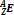 definiuje pojęcia: masa atomowa, liczba atomowa, liczba masowa, jednostka masy atomowej, masa cząsteczkowapodaje masy atomowe i liczby atomowe pierwiastków chemicznych, korzystając z układu okresowegooblicza masy cząsteczkowe związków chemicznych omawia budowę współczesnego modelu atomudefiniuje pojęcia pierwiastek chemiczny, izotoppodaje treść prawa okresowościomawia budowę układu okresowego pierwiastków chemicznychwskazuje w układzie okresowym pierwiastki chemiczne należące do bloków s oraz pokreśla podstawowe właściwości pierwiastka chemicznego na podstawie znajomości jego położenia w układzie okresowymwskazuje w układzie okresowym pierwiastki chemiczne zaliczane do niemetali i metalidefiniuje pojęcie elektroujemność wymienia nazwy pierwiastków elektrododatnich i elektroujemnych, korzystając z tabeli elektroujemnościwymienia przykłady cząsteczek pierwiastków chemicznych (np. O2, H2) i związków chemicznych (np. H2O, HCl)definiuje pojęcia: wiązanie chemiczne, wartościowość, polaryzacja wiązania, dipolwymienia i charakteryzuje rodzaje wiązań chemicznych (jonowe, kowalencyjne, kowalencyjne  spolaryzowane, wiązanie koordynacyjne, (metaliczne)definiuje pojęcia wiązanie σ, wiązanie πpodaje zależność między różnicą elektroujemności w cząsteczce a rodzajem wiązaniawymienia przykłady cząsteczek, w których występuje wiązanie jonowe, kowalencyjne i kowalencyjne spolaryzowaneopisuje budowę wewnętrzną metaliUczeń:wyjaśnia przeznaczenie podstawowego szkła i sprzętu laboratoryjnegobezpiecznie posługuje się podstawowym sprzętem laboratoryjnym i odczynnikami chemicznymiwyjaśnia pojęcia powłoka, podpowłokawykonuje proste obliczenia związane z pojęciami: masa atomowa, liczba atomowa, liczba masowa, jednostka masy atomowejzapisuje powłokową konfigurację elektronową atomów pierwiastków chemicznych o liczbie atomowej Z od 1 do 20wyjaśnia budowę współczesnego układu okresowego pierwiastków chemicznych, uwzględniając podział na bloki s, p, d oraz fwyjaśnia, co stanowi podstawę budowy współczesnego układu okresowego pierwiastków chemicznych wyjaśnia, podając przykłady, jakich informacji na temat pierwiastka chemicznego dostarcza znajomość jego położenia w układzie okresowymwskazuje zależności między budową elektronową pierwiastka i jego położeniem w grupie i okresie układu okresowego a jego właściwościami fizycznymi i chemicznymi omawia zmienność elektroujemności pierwiastków chemicznych w układzie okresowymwyjaśnia regułę dubletu elektronowego i oktetu elektronowegoprzewiduje rodzaj wiązania chemicznego na podstawie różnicy elektroujemności pierwiastków chemicznych wyjaśnia sposób powstawania wiązań kowalencyjnych, kowalencyjnych spolaryzowanych, jonowych i metalicznychwymienia przykłady i określa właściwości substancji, w których występują wiązania metaliczne, wodorowe, kowalencyjne, kowalencyjne spolaryzowane, jonowewyjaśnia właściwości metali na podstawie znajomości natury wiązania metalicznegoUczeń:wie, jak przeprowadzić doświadczenie chemiczneprzedstawia ewolucję poglądów na temat budowy materiiwyjaśnia, od czego zależy ładunek jądra atomowego i dlaczego atom jest elektrycznie obojętnywykonuje obliczenia związane z pojęciami: masa atomowa, liczba atomowa, liczba masowa, jednostka masy atomowej (o większym stopniu trudności)zapisuje konfiguracje elektronowe atomów pierwiastków chemicznych o liczbach atomowych Z od 1 do 20 oraz jonów o podanym ładunku (zapis konfiguracji pełny i skrócony) wyjaśnia pojęcie czterech liczb kwantowych wyjaśnia pojęcia orbitale 
s, p, d, f analizuje zmienność charakteru chemicznego pierwiastków grup głównych zależnie od ich położenia w układzie okresowymwykazuje zależność między położeniem pierwiastka chemicznego w danej grupie i bloku energetycznym a konfiguracją elektronową powłoki walencyjnejanalizuje zmienność elektroujemności i charakteru chemicznego pierwiastków chemicznych w układzie okresowymzapisuje wzory elektronowe (wzory kropkowe) i kreskowe cząsteczek, w których występują wiązania kowalencyjne, kowalencyjne spolaryzowane, jonowe oraz koordynacyjnewyjaśnia, dlaczego wiązanie koordynacyjne nazywane jest też wiązaniem donorowo-
-akceptorowymomawia sposób, w jaki atomy pierwiastków chemicznych bloku s i p osiągają trwałe konfiguracje elektronowe (tworzenie jonów)charakteryzuje wiązanie metaliczne i wodorowe oraz podaje przykłady ich powstawaniawyjaśnia związek między wartością elektroujemności a możliwością tworzenia kationów i anionówzapisuje równania reakcji powstawania jonów i tworzenia wiązania jonowegoprzedstawia graficznie tworzenie się wiązań typu σ i πokreśla wpływ wiązania wodorowego na nietypowe właściwości wodywyjaśnia pojęcie siły van der Waalsaporównuje właściwości substancji jonowych, cząsteczkowych, kowalencyjnych, metalicznych oraz substancji o wiązaniach wodorowychUczeń:wyjaśnia, na czym polega dualizm korpuskularno-
-falowywyjaśnia, dlaczego zwykle masa atomowa pierwiastka chemicznego nie jest liczbą całkowitądefiniuje pojęcia promieniotwórczość, okres półtrwaniawyjaśnia, co to są izotopy pierwiastków chemicznych, na przykładzie atomu wodoruuzasadnia przynależność pierwiastków chemicznych do poszczególnych bloków energetycznychporównuje wiązanie koordynacyjne z wiązaniem kowalencyjnymzapisuje wzory elektronowe (wzory kropkowe) i kreskowe cząsteczek lub jonów, w których występują wiązania koordynacyjneokreśla rodzaj i liczbę wiązań σ i π w prostych cząsteczkach (np. CO2, N2)określa rodzaje oddziaływań między atomami 
a cząsteczkami na podstawie wzoru chemicznego lub informacji o oddziaływaniuanalizuje mechanizm przewodzenia prądu elektrycznego przez metale i stopione solewyjaśnia wpływ rodzaju wiązania na właściwości fizyczne substancjiprojektuje i przeprowadza doświadczenie Badanie właściwości fizycznych substancji tworzących kryształyOcena dopuszczająca[1]Ocena dostateczna[1 + 2]Ocena dobra[1 + 2 + 3]Ocena bardzo dobra[1 + 2 + 3 + 4]Uczeń:definiuje pojęcia: równanie reakcji chemicznej, substraty, produkty, reakcja syntezy, reakcja analizy, reakcja wymianydefiniuje pojęcie tlenki zapisuje wzory i nazwy systematyczne wybranych tlenków metali i niemetalizapisuje równania reakcji otrzymywania tlenków co najmniej jednym sposobemdefiniuje pojęcia: tlenki kwasowe, tlenki zasadowe, tlenki obojętne, tlenki amfoteryczne definiuje pojęcia wodorotlenki i zasadyopisuje budowę wodorotlenkówzapisuje wzory i nazwy systematyczne wybranych wodorotlenkówwyjaśnia różnicę między zasadą a wodorotlenkiemzapisuje równanie reakcji otrzymywania wybranego wodorotlenku i wybranej zasadydefiniuje pojęcia: amfoteryczność, wodorotlenki amfoterycznezapisuje wzory i nazwy wybranych wodorotlenków amfoterycznychdefiniuje pojęcie wodorkipodaje zasady nazewnictwa wodorkówdefiniuje pojęcia kwasy, moc kwasuwymienia sposoby klasyfikacji kwasów (tlenowe i beztlenowe)zapisuje wzory i nazwy systematyczne kwasówwymienia metody otrzymywania kwasówdefiniuje pojęcie solewymienia rodzaje solizapisuje wzory i nazwy systematyczne prostych soliwymienia metody otrzymywania soliwymienia przykłady soli występujących w przyrodzie, określa ich właściwości i zastosowaniaomawia zastosowanie soliopisuje znaczenie soli dla funkcjonowania organizmu człowiekawyjaśnia pojęcie hydratywyjaśnia proces twardnienia zaprawy gipsowejUczeń:zapisuje wzory i nazwy systematyczne tlenkówzapisuje równania reakcji otrzymywania tlenków pierwiastków chemicznych o liczbie atomowej Z od 1 do 20dokonuje podziału tlenków na kwasowe, zasadowe i obojętnewyjaśnia zjawisko amfoterycznościwymienia przykłady tlenków kwasowych, zasadowych, obojętnych i amfoterycznychzapisuje równania reakcji chemicznych tlenków kwasowych i zasadowych z wodąprojektuje doświadczenie Otrzymywanie tlenku miedziprojektuje doświadczenie Badanie działania wody na tlenki metali i niemetaliwymienia przykłady zastosowania tlenków opisuje odmiany, właściwości i zastosowania SiO2zapisuje wzory i nazwy systematyczne wodorotlenkówwymienia metody otrzymywania wodorotlenków i zasadklasyfikuje wodorotlenki ze względu na ich charakter chemicznyprojektuje doświadczenie Otrzymywanie wodorotlenku sodu w reakcji sodu z wodązapisuje równania reakcji chemicznych wybranych wodorotlenków i zasad z kwasami wymienia przykłady zastosowania wodorotlenkówopisuje charakter chemiczny wodorkówprojektuje doświadczenie Badanie działania wody na wybrane związki pierwiastków chemicznych z wodoremopisuje budowę kwasów zapisuje równania reakcji otrzymywania kwasówdokonuje podziału podanych kwasów na tlenowe i beztlenoweszereguje kwasy pod względem mocypodaje nazwy kwasów nieorganicznych na podstawie ich wzorów chemicznychprojektuje doświadczenia pozwalające otrzymać kwasy różnymi metodamiomawia typowe właściwości chemiczne kwasów (zachowanie wobec metali, tlenków metali, wodorotlenków i soli kwasów o mniejszej mocy)opisuje budowę solizapisuje wzory i nazwy systematyczne soliokreśla właściwości chemiczne solizapisuje równania reakcji chemicznych wybranych wodorotlenków i zasad z kwasami przeprowadza doświadczenie chemiczne mające na celu otrzymanie wybranej soli w reakcji zobojętniania oraz zapisuje odpowiednie równanie reakcji chemicznejwyjaśnia pojęcia wodorosole i hydroksosolezapisuje równania reakcji otrzymywania wybranej soli trzema sposobami i zapisuje równania tych reakcji w postaci cząsteczkowejopisuje rodzaje skał wapiennych (wapień, marmur, kreda), ich właściwości i zastosowaniaprojektuje doświadczenie Wykrywanie skał wapiennychprojektuje doświadczenie Termiczny rozkład wapienipodaje informacje na temat składników zawartych w wodzie mineralnej w aspekcie ich działania na organizm ludzkipodaje przykłady nawozów naturalnych i sztucznych, uzasadnia potrzebę ich stosowaniazapisuje wzory i nazwy hydratówpodaje właściwości hydratówprojektuje i przeprowadza doświadczenie Usuwanie wody z hydratówwyjaśnia proces twardnienia zaprawy wapiennejUczeń:wymienia różne kryteria podziału tlenkówzapisuje reakcje tlenu z  metalami: Na, Mg, Ca, Al, Zn, Fe, Cuwskazuje w układzie okresowym pierwiastki chemiczne, które mogą tworzyć tlenki amfoterycznedokonuje podziału tlenków na kwasowe, zasadowe, obojętne i amfoteryczne oraz zapisuje odpowiednie równania reakcji chemicznych z kwasami i zasadamiopisuje proces produkcji szkła, jego rodzaje i zastosowania wskazuje w układzie okresowym pierwiastki chemiczne, które mogą tworzyć tlenki amfoterycznepodaje przykłady nadtlenków i ich wzory sumaryczneprojektuje i przeprowadza doświadczenie Badanie właściwości wodorotlenku soduzapisuje równania reakcji otrzymywania wodorotlenków i zasadprojektuje i przeprowadza doświadczenie chemiczne Otrzymywanie wodorotlenku glinu i badanie jego właściwości amfoterycznych oraz zapisuje odpowiednie równania reakcji chemicznych w formie cząsteczkowej i jonowejzapisuje równania reakcji wodorków pierwiastków 17. grupy z zasadami i wodąprojektuje i przeprowadza doświadczenie Otrzymywanie kwasu chlorowodorowego i zapisuje odpowiednie równania reakcji chemicznychprojektuje i przeprowadza doświadczenie Otrzymywanie kwasu siarkowego(IV) i zapisuje odpowiednie równania reakcji chemicznychzapisuje odpowiednie równania reakcji chemicznych dotyczących właściwości chemicznych kwasów (zachowanie wobec metali, tlenków metali, wodorotlenków i soli kwasów o mniejszej mocy)zapisuje równania reakcji chemicznych ilustrujące utleniające właściwości wybranych kwasówwymienia przykłady zastosowania kwasówzapisuje równania reakcji otrzymywania wybranej soli co najmniej pięcioma sposobami i zapisuje równania tych reakcji w postaci cząsteczkowej, jonowej i skróconym zapisem jonowymokreśla różnice w budowie cząsteczek soli obojętnych, prostych, podwójnych 
i uwodnionychpodaje nazwy i zapisuje wzory sumaryczne wybranych wodorosoli i hydroksosoli projektuje i przeprowadza doświadczenie Gaszenie wapna palonegoopisuje mechanizm zjawiska krasowegoporównuje właściwości hydratów i soli bezwodnychwyjaśnia proces otrzymywania zaprawy wapiennej i proces jej twardnieniaUczeń:projektuje doświadczenie chemiczne Badanie działania zasady i kwasu na tlenki metali i niemetali oraz zapisuje odpowiednie równania reakcji chemicznychokreśla charakter chemiczny tlenków pierwiastków chemicznych o liczbie atomowej Z od 1 do 20 na podstawie ich zachowania wobec wody, kwasu i zasady; zapisuje odpowiednie równania reakcji chemicznychprzewiduje charakter chemiczny tlenków wybranych pierwiastków i zapisuje odpowiednie równania reakcji chemicznych przewiduje wzór oraz charakter chemiczny tlenku, znając produkty reakcji chemicznej tego tlenku z wodorotlenkiem sodu i kwasem chlorowodorowymanalizuje właściwości pierwiastków chemicznych pod względem możliwości tworzenia tlenków i wodorotlenków amfoterycznych określa różnice w budowie i właściwościach chemicznych  tlenków i nadtlenkówanalizuje tabelę rozpuszczalności wodorotlenków i soli w wodzieprojektuje i przeprowadza doświadczenia chemiczne, w których wyniku można otrzymać różnymi metodami wodorotlenki trudno rozpuszczalne w wodzie; zapisuje odpowiednie równania reakcji chemicznychzapisuje równania reakcji chemicznych potwierdzających charakter chemiczny wodorkówopisuje zjawisko kwaśnych opadów, zapisuje odpowiednie równania reakcjiokreśla różnice w budowie cząsteczek soli obojętnych, hydroksosoli i wodorosoli oraz podaje przykłady tych związków chemicznych ustala nazwy różnych soli na podstawie ich wzorów chemicznychustala wzory soli na podstawie ich nazwpodaje metody, którymi można otrzymać wybraną sól, i zapisuje odpowiednie równania reakcji chemicznychprojektuje i przeprowadza doświadczenie Otrzymywanie chlorku miedzi(II) w reakcji tlenku miedzi(II) z kwasem chlorowodorowymprojektuje i przeprowadza doświadczenie Otrzymywanie chlorku miedzi(II) w reakcji wodorotlenku miedzi(II) z kwasem chlorowodorowymprojektuje i przeprowadza doświadczenie Sporządzanie zaprawy gipsowej i badanie jej twardnieniaopisuje sposoby usuwania twardości wody, zapisuje odpowiednia równania reakcjiOcena dopuszczająca[1]Ocena dostateczna[1 + 2]Ocena dobra[1 + 2 + 3]Ocena bardzo dobra[1 + 2 + 3 + 4]Uczeń:definiuje pojęcia mol i masa molowawykonuje obliczenia związane z pojęciem masa cząsteczkowawykonuje bardzo proste obliczenia związane z pojęciami mol i masa molowapodaje treść prawa Avogadrawykonuje proste obliczenia stechiometryczne związane z prawem zachowania masyUczeń:wyjaśnia pojęcie objętość molowa gazówwykonuje proste obliczenia związane z pojęciami: mol, masa molowa, objętość molowa gazów w warunkach normalnychwykonuje proste obliczenia stechiometryczne związane z masą molową oraz objętością molową substratów i produktów reakcji chemicznejUczeń:wyjaśnia pojęcia liczba Avogadra i stała Avogadrawykonuje obliczenia związane z pojęciami: mol, masa molowa, objętość molowa gazów, liczba Avogadra 
(o większym stopniu trudności)Uczeń:porównuje gęstości różnych gazów na podstawie znajomości ich mas molowychwykonuje obliczenia stechiometryczne dotyczące mas molowych, objętości molowych, liczby cząsteczek oraz niestechiometrycznych ilości substratów i produktów (o znacznym stopniu trudności)